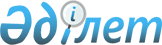 2023-2025 жылдарға арналған Кемеңгер ауылдық округінің бюджеті туралыПавлодар облысы Павлодар аудандық мәслихатының 2022 жылғы 23 желтоқсандағы № 33/199 шешімі.
      Ескерту. 01.01.2023 бастап қолданысқа енгізіледі - осы шешімнің 3-тармағымен.
      Қазақстан Республикасының Бюджет кодексінің 75-бабы 2-тармағына, Қазақстан Республикасының "Қазақстан Республикасындағы жергілікті мемлекеттік басқару және өзін-өзі басқару туралы" Заңының 6-бабы 1-тармағының 1) тармақшасына сәйкес, Павлодар аудандық мәслихаты ШЕШТІ:
      1. 2023-2025 жылдарға арналған Кемеңгер ауылдық округінің бюджеті туралы тиісінше 1, 2 және 3-қосымшаларына сәйкес, соның ішінде 2023 жылға келесі көлемдерде бекітілсін: 
      1) кірістер – 100 733 мың теңге, соның ішінде:
      салықтық түсімдер – 11 673 мың теңге;
      трансферттер түсімі – 89 060 мың теңге;
      2) шығындар – 101 102 мың теңге;
      3) таза бюджеттік кредиттеу – нөлге тең;
      4) қаржы активтерімен операциялар бойынша сальдо – нөлге тең;
      5) бюджет тапшылығы (профициті) – - 369 мың теңге;
      6) бюджет тапшылығын қаржыландыру (профицитін пайдалану) – 369 мың теңге.
      Ескерту. 1-тармақ жаңа редакцияда - Павлодар облысы Павлодар аудандық мәслихатының 19.10.2023 № 8/79 (01.01.2023 бастап қолданысқа енгізіледі) шешімімен.


      2. Кемеңгер ауылдық округінің бюджетінде аудандық бюджеттен берілетін 2023 жылға арналған субвенция көлемі 36 766 мың теңгеде ескерілсін. 
      3. Осы шешім 2023 жылғы 1 қаңтардан бастап қолданысқа енгізіледі. 2023 жылға арналған Кемеңгер ауылдық округінің бюджеті туралы (өзгерістермен)
      Ескерту. 1-қосымша жаңа редакцияда - Павлодар облысы Павлодар аудандық мәслихатының 19.10.2023 № 8/79 (01.01.2023 бастап қолданысқа енгізіледі) шешімімен. 2024 жылға арналған Кемеңгер ауылдық округінің бюджеті туралы 2025 жылға арналған Кемеңгер ауылдық округінің бюджеті туралы
					© 2012. Қазақстан Республикасы Әділет министрлігінің «Қазақстан Республикасының Заңнама және құқықтық ақпарат институты» ШЖҚ РМК
				
      Павлодар аудандық мәслихатының хатшысы 

В. Гейнц
Павлодар 
аудандық мәслихатының
2022 жылғы 23 желтоқсандағы
№ 33/199 шешіміне
1–қосымша
Санаты
Санаты
Санаты
Санаты
Санаты
Санаты
Санаты
Санаты
Сомасы (мың теңге)
Сомасы (мың теңге)
Сыныбы
Сыныбы
Сыныбы
Сыныбы
Сыныбы
Сыныбы
Сыныбы
Сомасы (мың теңге)
Сомасы (мың теңге)
Кіші сыныбы
Кіші сыныбы
Кіші сыныбы
Кіші сыныбы
Сомасы (мың теңге)
Сомасы (мың теңге)
Атауы
Атауы
Атауы
Сомасы (мың теңге)
Сомасы (мың теңге)
1
2
2
2
3
4
4
4
5
5
1. Кірістер
1. Кірістер
1. Кірістер
100 733
100 733
1
Салықтық түсімдер
Салықтық түсімдер
Салықтық түсімдер
11 673
11 673
01
01
01
Табыс салығы
Табыс салығы
Табыс салығы
2 032
2 032
2
Жеке табыс салығы
Жеке табыс салығы
Жеке табыс салығы
2 032
2 032
04
04
04
Меншiкке салынатын салықтар
Меншiкке салынатын салықтар
Меншiкке салынатын салықтар
9 257
9 257
1
Мүлiкке салынатын салықтар 
Мүлiкке салынатын салықтар 
Мүлiкке салынатын салықтар 
350
350
3
Жер салығы
Жер салығы
Жер салығы
219
219
4
Көлiк құралдарына салынатын салық
Көлiк құралдарына салынатын салық
Көлiк құралдарына салынатын салық
8 582
8 582
5
Бірыңғай жер салығы
Бірыңғай жер салығы
Бірыңғай жер салығы
106
106
05
05
05
Тауарларға, жұмыстарға және қызметтерге салынатын iшкi салықтар
Тауарларға, жұмыстарға және қызметтерге салынатын iшкi салықтар
Тауарларға, жұмыстарға және қызметтерге салынатын iшкi салықтар
384
384
3
Табиғи және басқа да ресурстарды пайдаланғаны үшiн түсетiн түсiмдер
Табиғи және басқа да ресурстарды пайдаланғаны үшiн түсетiн түсiмдер
Табиғи және басқа да ресурстарды пайдаланғаны үшiн түсетiн түсiмдер
384
384
4
Трансферттердің түсімдері 
Трансферттердің түсімдері 
Трансферттердің түсімдері 
89 060
89 060
02
02
02
Мемлекеттiк басқарудың жоғары тұрған органдарынан түсетiн трансферттер
Мемлекеттiк басқарудың жоғары тұрған органдарынан түсетiн трансферттер
Мемлекеттiк басқарудың жоғары тұрған органдарынан түсетiн трансферттер
 89 060
 89 060
3
Аудандардың (облыстық маңызы бар қаланың) бюджетінен трансферттер
Аудандардың (облыстық маңызы бар қаланың) бюджетінен трансферттер
Аудандардың (облыстық маңызы бар қаланың) бюджетінен трансферттер
89 060
89 060
Функционалдық топ 
Функционалдық топ 
Функционалдық топ 
Функционалдық топ 
Функционалдық топ 
Функционалдық топ 
Функционалдық топ 
Функционалдық топ 
Функционалдық топ 
Сомасы (мың теңге)
Кіші функция
Кіші функция
Кіші функция
Кіші функция
Кіші функция
Кіші функция
Кіші функция
Сомасы (мың теңге)
Бюджеттік бағдарламалардың әкімшісі
Бюджеттік бағдарламалардың әкімшісі
Бюджеттік бағдарламалардың әкімшісі
Бюджеттік бағдарламалардың әкімшісі
Бюджеттік бағдарламалардың әкімшісі
Бюджеттік бағдарламалардың әкімшісі
Сомасы (мың теңге)
Бағдарлама
Бағдарлама
Бағдарлама
Сомасы (мың теңге)
Атауы
Атауы
Сомасы (мың теңге)
1
1
2
3
3
3
4
5
5
6
2. Шығындар
2. Шығындар
101 102
01
01
Жалпы сипаттағы мемлекеттiк қызметтер 
Жалпы сипаттағы мемлекеттiк қызметтер 
36 741
1
Мемлекеттiк басқарудың жалпы функцияларын орындайтын өкiлдi, атқарушы және басқа органдар
Мемлекеттiк басқарудың жалпы функцияларын орындайтын өкiлдi, атқарушы және басқа органдар
36 741
124
124
124
Аудандық маңызы бар қала, ауыл, кент, ауылдық округ әкімінің аппараты
Аудандық маңызы бар қала, ауыл, кент, ауылдық округ әкімінің аппараты
36 741
001
Аудандық маңызы бар қала, ауыл, кент, ауылдық округ әкімінің қызметін қамтамасыз ету жөніндегі қызметтер
Аудандық маңызы бар қала, ауыл, кент, ауылдық округ әкімінің қызметін қамтамасыз ету жөніндегі қызметтер
36 398
022
Мемлекеттік органның күрделі шығыстары
Мемлекеттік органның күрделі шығыстары
343
07
07
Тұрғын үй-коммуналдық шаруашылық
Тұрғын үй-коммуналдық шаруашылық
15 045
3
Елді-мекендерді көркейту
Елді-мекендерді көркейту
15 045
124
124
124
Аудандық маңызы бар қала, ауыл, кент, ауылдық округ әкімінің аппараты
Аудандық маңызы бар қала, ауыл, кент, ауылдық округ әкімінің аппараты
15 045
008
Елді мекендердегі көшелерді жарықтандыру
Елді мекендердегі көшелерді жарықтандыру
4 976
009
Елді мекендердің санитариясын қамтамасыз ету
Елді мекендердің санитариясын қамтамасыз ету
1 615
010
Жерлеу орындарын ұстау және туыстары жоқ адамдарды жерлеу
Жерлеу орындарын ұстау және туыстары жоқ адамдарды жерлеу
99
011
Елді мекендерді абаттандыру мен көгалдандыру
Елді мекендерді абаттандыру мен көгалдандыру
8 355
12
12
Көлiк және коммуникация
Көлiк және коммуникация
2 352
1
Автомобиль көлiгi
Автомобиль көлiгi
2 352
124
124
124
Аудандық маңызы бар қала, ауыл, кент, ауылдық округ әкімінің аппараты
Аудандық маңызы бар қала, ауыл, кент, ауылдық округ әкімінің аппараты
2 352
013
Аудандық маңызы бар қалаларда, ауылдарда, кенттерде, ауылдық округтерде автомобиль жолдарының жұмыс істеуін қамтамасыз ету
Аудандық маңызы бар қалаларда, ауылдарда, кенттерде, ауылдық округтерде автомобиль жолдарының жұмыс істеуін қамтамасыз ету
2 352
13
13
Басқалар
Басқалар
46 964
9
Басқалар
Басқалар
46 964
124
124
124
Аудандық маңызы бар қала, ауыл, кент, ауылдық округ әкімінің аппараты
Аудандық маңызы бар қала, ауыл, кент, ауылдық округ әкімінің аппараты
46 964
057
"Ауыл-Ел бесігі" жобасы шеңберінде ауылдық елді мекендердегі әлеуметтік және инженерлік инфрақұрылым бойынша іс-шараларды іске асыру
"Ауыл-Ел бесігі" жобасы шеңберінде ауылдық елді мекендердегі әлеуметтік және инженерлік инфрақұрылым бойынша іс-шараларды іске асыру
46 964
3. Таза бюджеттік кредиттеу
3. Таза бюджеттік кредиттеу
0
4. Қаржы активтерімен операциялар бойынша сальдо
4. Қаржы активтерімен операциялар бойынша сальдо
0
5. Бюджет тапшылығы (профицитi)
5. Бюджет тапшылығы (профицитi)
-369
6. Бюджет тапшылығын қаржыландыру (профицитін пайдалану)
6. Бюджет тапшылығын қаржыландыру (профицитін пайдалану)
369
8
8
Бюджет қаражатының пайдаланылатын қалдықтары
Бюджет қаражатының пайдаланылатын қалдықтары
369
01
Бюджет қаражаты қалдықтары
Бюджет қаражаты қалдықтары
369
1
1
1
Бюджет қаражатының бос қалдықтары
Бюджет қаражатының бос қалдықтары
369
01
Бюджет қаражатының бос қалдықтары
Бюджет қаражатының бос қалдықтары
369Павлодар 
аудандық мәслихатының
2022 жылғы 23 желтоқсандағы
№ 33/199 шешіміне
2–қосымша
Санаты
Санаты
Санаты
Санаты
Сомасы (мың теңге)
Сыныбы
Сыныбы
Сыныбы
Сомасы (мың теңге)
Кіші сыныбы
Кіші сыныбы
Сомасы (мың теңге)
Атауы
Сомасы (мың теңге)
1
2
3
4
5
1. Кірістер
47 457
1
Салықтық түсімдер
14 882
01
Табыс салығы
4 234
2
Жеке табыс салығы
4 234
04
Меншiкке салынатын салықтар
10 245
1
Мүлiкке салынатын салықтар 
368
3
Жер салығы
755
4
Көлiк құралдарына салынатын салық
9 011
5
Бірыңғай жер салығы
111
05
Тауарларға, жұмыстарға және қызметтерге салынатын iшкi салықтар
403
3
Табиғи және басқа да ресурстарды пайдаланғаны үшiн түсетiн түсiмдер
403
4
Трансферттердің түсімдері 
32 575
02
Мемлекеттiк басқарудың жоғары тұрған органдарынан түсетiн трансферттер
32 575
3
Аудандардың (облыстық маңызы бар қаланың) бюджетінен трансферттер
32 575
Функционалдық топ 
Функционалдық топ 
Функционалдық топ 
Функционалдық топ 
Функционалдық топ 
Сомасы (мың теңге)
Кіші функция
Кіші функция
Кіші функция
Кіші функция
Сомасы (мың теңге)
Бюджеттік бағдарламалардың әкімшісі
Бюджеттік бағдарламалардың әкімшісі
Бюджеттік бағдарламалардың әкімшісі
Сомасы (мың теңге)
Бағдарлама
Бағдарлама
Сомасы (мың теңге)
Атауы
Сомасы (мың теңге)
1
2
3
4
5
6
2. Шығындар
47 457
01
Жалпы сипаттағы мемлекеттiк қызметтер 
36 891
1
Мемлекеттiк басқарудың жалпы функцияларын орындайтын өкiлдi, атқарушы және басқа органдар
36 891
124
Аудандық маңызы бар қала, ауыл, кент, ауылдық округ әкімінің аппараты
36 891
001
Аудандық маңызы бар қала, ауыл, кент, ауылдық округ әкімінің қызметін қамтамасыз ету жөніндегі қызметтер
36 891
07
Тұрғын үй-коммуналдық шаруашылық
8 516
3
Елді-мекендерді көркейту
8 516
124
Аудандық маңызы бар қала, ауыл, кент, ауылдық округ әкімінің аппараты
8 516
008
Елді мекендердегі көшелерді жарықтандыру
4 852
009
Елді мекендердің санитариясын қамтамасыз ету
851
010
Жерлеу орындарын ұстау және туыстары жоқ адамдарды жерлеу
126
011
Елді мекендерді абаттандыру мен көгалдандыру
2 687
12
Көлiк және коммуникация
2 050
1
Автомобиль көлiгi
2 050
124
Аудандық маңызы бар қала, ауыл, кент, ауылдық округ әкімінің аппараты
2 050
013
Аудандық маңызы бар қалаларда, ауылдарда, кенттерде, ауылдық округтерде автомобиль жолдарының жұмыс істеуін қамтамасыз ету
2 050
3. Таза бюджеттік кредиттеу
0
4. Қаржы активтерімен операциялар бойынша сальдо
0
5. Бюджет тапшылығы (профицитi)
0
6. Бюджет тапшылығын қаржыландыру (профицитін пайдалану)
0Павлодар 
аудандық мәслихатының
2022 жылғы 23 желтоқсандағы
№ 33/199 шешіміне
3–қосымша
Санаты
Санаты
Санаты
Санаты
Сомасы (мың теңге)
Сыныбы
Сыныбы
Сыныбы
Сомасы (мың теңге)
Кіші сыныбы
Кіші сыныбы
Сомасы (мың теңге)
Атауы
Сомасы (мың теңге)
1
2
3
4
5
1. Кірістер
48 949
1
Салықтық түсімдер
15 626
01
Табыс салығы
4 446
2
Жеке табыс салығы
4 446
04
Меншiкке салынатын салықтар
10 757
1
Мүлiкке салынатын салықтар 
386
3
Жер салығы
793
4
Көлiк құралдарына салынатын салық
9 462
5
Бірыңғай жер салығы
116
05
Тауарларға, жұмыстарға және қызметтерге салынатын iшкi салықтар
423
3
Табиғи және басқа да ресурстарды пайдаланғаны үшiн түсетiн түсiмдер
423
4
Трансферттердің түсімдері 
33 323
02
Мемлекеттiк басқарудың жоғары тұрған органдарынан түсетiн трансферттер
33 323
3
Аудандардың (облыстық маңызы бар қаланың) бюджетінен трансферттер
33 323
Функционалдық топ 
Функционалдық топ 
Функционалдық топ 
Функционалдық топ 
Функционалдық топ 
Сомасы (мың теңге)
Кіші функция
Кіші функция
Кіші функция
Кіші функция
Сомасы (мың теңге)
Бюджеттік бағдарламалардың әкімшісі
Бюджеттік бағдарламалардың әкімшісі
Бюджеттік бағдарламалардың әкімшісі
Сомасы (мың теңге)
Бағдарлама
Бағдарлама
Сомасы (мың теңге)
Атауы
Сомасы (мың теңге)
1
2
3
4
5
6
2. Шығындар
48 949
01
Жалпы сипаттағы мемлекеттiк қызметтер 
37 854
1
Мемлекеттiк басқарудың жалпы функцияларын орындайтын өкiлдi, атқарушы және басқа органдар
37 854
124
Аудандық маңызы бар қала, ауыл, кент, ауылдық округ әкімінің аппараты
37 854
001
Аудандық маңызы бар қала, ауыл, кент, ауылдық округ әкімінің қызметін қамтамасыз ету жөніндегі қызметтер
37 854
07
Тұрғын үй-коммуналдық шаруашылық
8 942
3
Елді-мекендерді көркейту
8 942
124
Аудандық маңызы бар қала, ауыл, кент, ауылдық округ әкімінің аппараты
8 942
008
Елді мекендердегі көшелерді жарықтандыру
5 095
009
Елді мекендердің санитариясын қамтамасыз ету
893
010
Жерлеу орындарын ұстау және туыстары жоқ адамдарды жерлеу
133
011
Елді мекендерді абаттандыру мен көгалдандыру
2 821
12
Көлiк және коммуникация
2 153
1
Автомобиль көлiгi
2 153
124
Аудандық маңызы бар қала, ауыл, кент, ауылдық округ әкімінің аппараты
2 153
013
Аудандық маңызы бар қалаларда, ауылдарда, кенттерде, ауылдық округтерде автомобиль жолдарының жұмыс істеуін қамтамасыз ету
2 153
3. Таза бюджеттік кредиттеу
0
4. Қаржы активтерімен операциялар бойынша сальдо
0
5. Бюджет тапшылығы (профицитi)
0
6. Бюджет тапшылығын қаржыландыру (профицитін пайдалану)
0